Site Manager, Mansfield Youth Services COPE 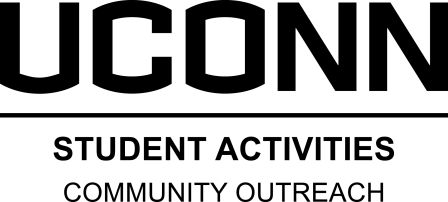 Youth Development & Education – Adolescents Position Description Position Summary:                                                                                                                                    COPE supports children who have sustained emotional trauma. The program helps normalize feelings, provide support, build friendships and help students develop coping skills to handle changes and stress in their lives. COPE offers a critical support system that serves to equip children with tools that foster resilience. Site managers are responsible for the management and coordination of a Community Outreach (CO) program or project at a designated site. Specific tasks and obligations for each site vary depending on the site; however, the following responsibilities are required of all site managers.Major Duties and Responsibilities                                                                                                                                                                                                               Assist the program director with:Program Management and Development  Review mission statement and revise as neededDevelop appropriate goalsContact and meet accordingly with site supervisorServe as a liaison between participants and site supervisorOrganize mentoring activities when necessary; create appropriate materials, engage mentors and mentees in service delivery, and access external resources as neededCommunicate regularly with the student program director, and MYS professional staff
Volunteer Management Recruit, screen, train and support volunteer and work study participantsPrepare participants through orientation and training workshops to achieve program’s objectives; organize meetings, develop training materials, and facilitate activities Provide ongoing monitoring and supervision of participants at your designated siteAssist with developing and supporting the big/little relationships including addressing conflicts at the site as they occur and academics Communicate regularly with participants regarding scheduling, transportation, activity planning, payroll, and other related program functionsRecognize participants for their contributions Organize opportunities for participants to reflect on their experiencesAdministrative Tasks Attend all related CO meetings, trainings, seminars, and workshopsMaintain and update program roster, computerized attendance and program data reports Schedule and monitor transportation Represent CO at University classes, meetings, or eventsPerform other related duties and activities to support the program and the Office of Community Outreach, as neededAdditionally, the site manager is responsible for:Program Participation Site managers are expected to participate in their program on a regular schedule as decided with staff supervisor(s) 100% attendance at designated siteQualifications                                                                                                                               Minimum Qualifications: Strong interest in and commitment to community serviceAt least one semester related experience with youth in a tutoring or mentoring capacityAbility to positively represent CO to the University and external communityDemonstrated competence working with demographically diverse and traditionally underrepresented and oppressed groups (e.g. race, cultural, gender, ability, and sexual orientation)Excellent interpersonal, relationship, and partnership building skillsExcellent oral and written communication abilitiesStrong organizational and administrative skillsDemonstrated basic knowledge and skill in the use of personal computers and basic software programs such as Microsoft Office Word and Excel Ability to work independently, assess programmatic needs, and develop creative solutionsCapacity to facilitate individual and group supervisory meetings including conflict resolution / problem solvingWillingness to work irregular and flexible hours including evenings and weekendsStudent must not be on academic probation and maintain academic standing in accordance with the Department of Student Activities Student Leader Eligibility Policy (less than a 1.8 semester GPA for 1-23 credits, or less than a 2.0 semester GPA for 24+ credits)Preferred Qualifications:One or more year experience within a mentoring programOne semester or more of related experience in a leadership and/or supervisory positionCommitment                                                                                                                                              Full spring semester commitment is required5-8 hours per week; exact hours and schedule will fluctuate and are flexible to student’s academic schedule and programmatic needsThe University of Connecticut is an Equal Opportunity Employer and supports all state and federal laws that promote equal opportunity and prohibit discrimination. In keeping with our commitment to build a culturally diverse community, the University of Connecticut encourages applications from women, veterans, people with disabilities and members of traditionally underrepresented populations.